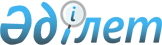 Қазақстан Республикасы Үкіметінің кейбір шешімдерінің күші жойылды деп тану туралыҚазақстан Республикасы Үкіметінің 2015 жылғы 25 тамыздағы № 661 қаулысы

      Қазақстан Республикасының Үкіметі ҚАУЛЫ ЕТЕДІ:



      1. Осы қаулыға қосымшаға сәйкес Қазақстан Республикасы Үкіметінің кейбір шешімдерінің күші жойылды деп танылсын.



      2. Осы қаулы алғашқы ресми жарияланған күнінен бастап қолданысқа енгізіледі.      Қазақстан Республикасының

      Премьер-Министрі                                   К. Мәсімов 

Қазақстан Республикасы 

Үкіметінің       

2015 жылғы 25 тамыздағы

№ 661 қаулысына    

қосымша         

Қазақстан Республикасы Үкіметінің күші жойылған кейбір шешімдерінің тізбесі

      1. «Мемлекеттік бюджеттен қаржыландырылатын ғылыми, ғылыми-техникалық жобалар мен бағдарламаларды және олардың орындалуы жөніндегі есептерді мемлекеттік есепке алу қағидасын бекіту туралы» Қазақстан Республикасы Үкіметінің 2011 жылғы 19 шілдедегі № 833 қаулысы (Қазақстан Республикасының ПҮАЖ-ы, 2011 ж., № 49, 654-құжат).



      2. «Жоғары оқу орындарының профессор-оқытушылар құрамы мен ғылыми қызметкерлерін лауазымдарға конкурстық тағайындау қағидаларын бекіту туралы» Қазақстан Республикасы Үкіметінің 2012 жылғы 17 ақпандағы № 230 қаулысы (Қазақстан Республикасының ПҮАЖ-ы, 2012 ж., № 34, 432-құжат).



      3. «Мемлекеттік ғылыми-техникалық сараптама өткізу» мемлекеттік көрсетілетін қызмет стандартын бекіту туралы» Қазақстан Республикасы Үкіметінің 2014 жылғы 4 ақпандағы № 45 қаулысы (Қазақстан Республикасының ПҮАЖ-ы, 2014 ж., № 4, 32-құжат).
					© 2012. Қазақстан Республикасы Әділет министрлігінің «Қазақстан Республикасының Заңнама және құқықтық ақпарат институты» ШЖҚ РМК
				